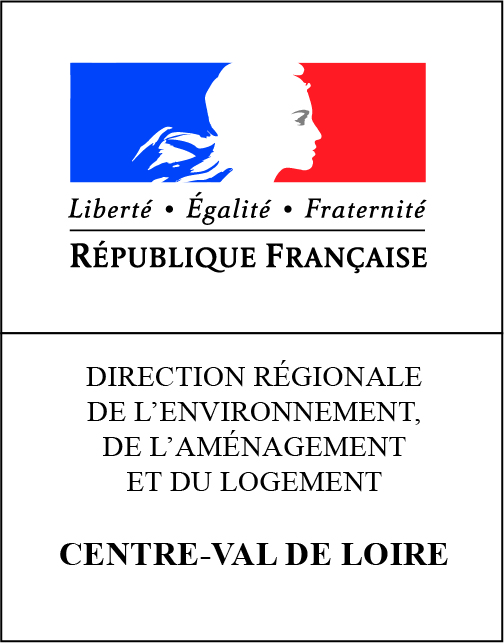 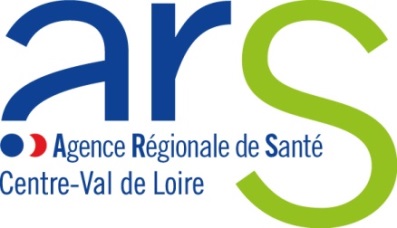 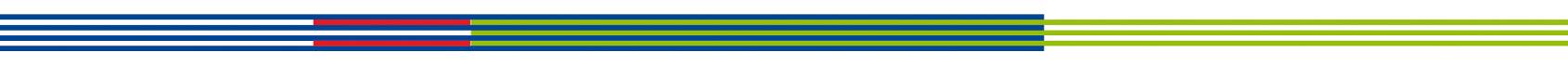 Affaire suivie par :ARS – DSPE – VSS : Anne MARQUISDREAL – SRCT - DISD : Myriam IDRISSIDate : 14 février 2020APPEL A PROJETS EN SANTE PUBLIQUE ET ENVIRONNEMENTALE 2020Guide « Santé environnement »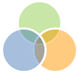 OBJET DE L’APPEL A PROJET SANTE-ENVIRONNEMENT 2020L’Agence régionale de santé Centre-Val de Loire (ARS) et la Direction régionale de l’environnement, de l’aménagement et du logement de la région Centre-Val de Loire (DREAL) ont fait évoluer les modalités de financement des projets santé-environnement pour l’année 2020. Des conventions pluriannuelles relatives aux programmes d’actions régionaux et correspondants aux priorités d’actions précédemment citées seront établies avec les promoteurs (Air extérieur, Ambroisie, Air intérieur – conseillers médicaux en environnement intérieur, Prévention santé-environnementale autour des 1000 premiers jours).Pour les autres programmes d’actions innovants en santé-environnement sur les objectifs du Plan régional santé environnement PRSE3 (2017-2021), et en lien avec les actions santé-environnement sur les CLS, une campagne d'appel à projets ARS/DREAL est organisée.Approuvé le 14 février 2017, le PRSE 3 de la région Centre-Val de Loire est articulé autour de 4 axes :La qualité de l’air intérieur,La qualité de l’air extérieur,L’eau et les substances émergentes,La santé environnement dans les territoires.Les priorités d'actions identifiées dans le PRSE 3 sont : d’une part d’améliorer la connaissance de l’exposition de la population aux facteurs environnementaux,d’autre part de donner toute sa place à la prévention pour la réduction des expositions environnementales, en accompagnant et en valorisant les actions locales probantes, en intervenant précocement et en adaptant les programmes d’action aux populations cibles.Cet appel à projet commun a ainsi pour objet d’accompagner financièrement les collectivités territoriales, les associations, les mutuelles ou les entreprises dans la mise en place de programmes d’actions cohérents avec les priorités d’actions et les enjeux du PRSE 3.Les actions régaliennes ou actions visant à décliner la mise en œuvre de la réglementation applicable ne sont pas financées par le présent appel à projets. Par ailleurs, compte-tenu des priorités définies, les programmes d’actions visant à sensibiliser le public ou les collectivités à la réduction de l’emploi de pesticides, en lien avec le programme Écophyto ne seront plus financées.ENJEUX DE L’APPEL A PROJETSPour 2020, seront financées les programmes d’actions répondant aux enjeux du PRSE3, et en lien avec au moins l’une des 34 actions du plan. Ces actions sont à retrouver sur le site de la DREAL : http://www.centre-val-de-loire.developpement-durable.gouv.fr/le-plan-regional-sante-environnement-prse-3-r1074.htmlL’ARS Centre-Val de Loire étudiera également avec attention tout programme d’éducation à la santé-environnementale auprès des femmes enceintes et des jeunes enfants de la naissance aux 1000 premiers jours, relative notamment aux perturbateurs endocriniens dans le cadre de l’alimentation, la qualité de l’air intérieur et des produits cosmétiques.Tout projet déposé auprès de l’ARS et ne répondant pas à au moins l’un de ces objectifs sera considéré comme inéligible dans le cadre du présent appel à projets.PROGRAMMES D’ACTIONS EVALUES ET REPOSANT SUR DES DONNEES PROMETTEUSES OU PROBANTESSeront prioritairement retenus les programmes d’actions qui ont fait l’objet d’une évaluation, d’une expérimentation ayant montré leur caractère prometteur ou ayant prouvé leur efficacité en ou hors région, et qui s’appuient sur un référentiel existant.Pour les programmes d’actions reposant sur une stratégie validée à l’étranger après évaluation, il conviendra de s’assurer de la transposabilité de cette stratégie au contexte français.PRINCIPE DE COMPLEMENTARITE DES PROGRAMMES D’ACTIONSPrincipe généralLes promoteurs devront s’assurer que leurs programmes d’actions s’inscrivent en complémentarité de l’offre et des dispositifs de prévention existants. En effet, l’ARS et la DREAL ne financeront pas de programmes d’action portant à la fois sur la même thématique, le même public, et couvrant un même territoire qu’un autre programme déjà accompagné par l’ARS ou d’autres institutions, sauf à ce qu’une réelle complémentarité des interventions réalisées soit mise en évidence dans le dossier de demande de subvention.A l’inverse, l’ARS et/ou la DREAL financeront prioritairement les programmes d’actions qui s’inscrivent dans une démarche de travail en réseau et de partenariat avec les autres acteurs qui interviennent sur la même thématique et/ou le même public, et qui seront portées par des acteurs locaux afin d’insuffler une dynamique territoriale.Dans le cas où deux dossiers de nature équivalente (même thématique, même public, même territoire) seraient néanmoins déposés dans le cadre du présent appel à projets, l’ARS et la DREAL privilégieront celui susceptible d’être le plus efficient au regard :des résultats inscrits dans les bilans et évaluations d’action (activité réalisée et impact, en valorisant et mesurant notamment l’effet sur les bénéficiaires et leur ressenti) ;de la méthodologie de projet mise en œuvre.Le cas des actions de formationLe financement d’actions de sensibilisation et/ou de formation des professionnels ne sera envisagé que par défaut au regard notamment des dispositifs de droit commun de formation professionnelle continue des personnels concernés (ANFH, CNFPT, formation médicale continue …).Les programmes d’actions proposés au sein d’un territoire faisant l’objet d’un contrat local de santé (CLS)Les programmes d’actions d’éducation à la santé ou au sein des territoires où un contrat local de santé est existant ou en cours d’élaboration devront préciser dans la demande de subvention les modalités de concertation avec les acteurs locaux du CLS, notamment le coordinateur du CLS.L’intégration d’un programme d’actions dans une réflexion plus globale au sein d’une programmation intersectorielle fera l’objet d‘une analyse particulière.Les interventions en milieu scolaire4.4.1. Les interventions dans les écoles (maternelles et primaires) et les collègesLes demandes de financement d’action à destination d’élèves d’écoles primaires ou de collèges ne seront pas éligibles dans le cadre du présent appel à projets. Les porteurs de projets sont invités à se rapprocher de la DSDEN du département concerné.4.4.2 Les interventions dans les lycées, centres de formation des apprentis et maisons familiales rurales :Les demandes de financement d’action à destination d’élèves dans les lycées ne seront pas éligibles dans le cadre du présent appel à projets. Les porteurs de projets sont invités à se rapprocher du Conseil régional pour connaître les modalités de financement de projets santé-environnement relatifs aux lycées.CRITERE DE QUALITE EN METHODOLOGIE DE PROJETLors de l’étude des projets, ceux-ci seront notés selon la grille ASPIRE - Appréciation et Sélection de Programmes de Prévention issues de la Revue des standards de qualité « EDPQS » – outil d’aide à la sélection des programmes de prévention prometteurs.Une attention particulière sera portée aux éléments suivants : la description et la prise en compte du contexte et des problématiques locales. À ce titre, l’utilisation du diagnostic régional santé environnement de l’Observatoire régionale de la santé (ORS)  d’avril 2016 (téléchargeable ici) doit permettre de définir finement les territoires visés par le projet ;la définition d’objectifs pertinents, cohérents avec la problématique et le contexte local, mesurables et quantifiables ;la pertinence et la cohérence du type d’intervention et des étapes envisagées au regard de l’objet du programme d’action ;la pertinence des modalités de recrutement de la population cible et des milieux d’intervention choisis ;l’investissement de la population cible dans la démarche (y compris dans l’évaluation) ;la pertinence des messages de santé véhiculés et de leurs modalités de transmission (outils, méthodologie d’animation, …) ;la programmation de l’action dans le temps (éviter les interventions ponctuelles isolées sans démarche de prévention en amont ou en aval auprès du public cible, privilégier les actions qui assurent une progression des interventions dans le temps, éventuellement en complémentarité et en coordination avec des interventions d’autres acteurs du territoire) ;la qualité des partenariats (collaboration des autres acteurs associatifs et institutionnels de la région ou du territoire concerné, travail en réseau, complémentarité avec l’offre existante et inscription dans un maillage territorial) ;la cohérence des moyens humains internes et externes (en termes de quantité et qualification) avec l’objet de l’action ;l’affichage et la cohérence du calendrier prévisionnel ;la définition d’indicateurs pertinents pour les différents objectifs de l’action ;la pertinence et l’effectivité des outils mis en place pour la mesure des indicateurs d’évaluation ;l’identification d’une valeur cible des indicateurs adaptée (valeur à la fois suffisamment ambitieuse tout en restant réaliste).S’il s’agit d’une demande de reconduction de financement, l’instruction reposera également sur le bilan et l’évaluation de l’action antérieure. Seront notamment pris en considération :le nombre de personnes différentes touchées et leurs caractéristiques ;la réalisation effective et le déroulement concret de l’action financée ;l’atteinte des objectifs au regard des indicateurs d’activité posés ;l’atteinte des objectifs au regard des indicateurs d’impact.Seuls les programmes d’actions pour lesquelles une reconduction de financement est sollicitée et démontrant, à travers leur évaluation, une réelle efficacité seront financées.REGLES RELATIVES A L’ELABORATION DU BUDGET PREVISIONNEL DE L’ACTIONBudget précis et réalisteLe promoteur devra prendre soin d’élaborer un budget prévisionnel du programme d‘actions équilibré, précis, détaillé, conformément au plan comptable de référence.Les lignes de dépenses devront être justifiées au regard de la mise en œuvre de l’action, et les montants évalués de manière réaliste.Co-financementsLe budget prévisionnel de l’action devra faire apparaître l’ensemble des cofinancements sollicités sur l’exercice auprès des autres institutions ou organismes :les contributions financières (d’organismes publics ou privés),les contributions en nature (par exemple, prêt d’une salle par une collectivité locale, mise à disposition de personnel technique, etc.) qui devront donc être valorisées à leur juste valeur et de manière transparente dans le budget prévisionnel.La contribution financière de l’ARS et de la DREAL sera au maximum de 80% du coût du projet et il reviendra donc au porteur de projet de solliciter les cofinancements nécessaires à sa mise en œuvre.Autres financements possibles mais non-exhaustifs :Conseil régional,Conseils départementauxAcsé,Municipalités, Communautés de communes, Communautés d’agglomération, etc.,MSA, mutuelles,CNSA,Agences de l’eau (Loire-Bretagne et Seine-Normandie),ADEME,État (DRAAF, etc.),Financements privés, fondations, etc…Reprises sur fonds dédiés Pour une action reconduite, la quote-part de la subvention non utilisée en 2019 doit être provisionnée en fonds dédiés sur l’exercice 2019. Le montant correspondant doit être inscrit en recettes dans le budget prévisionnel 2020 de l’action, sur la ligne reprise sur fonds dédiés :en intégralité pour une action réalisée sur l’année civile,ou après déduction du montant nécessaire à la poursuite de l’action sur le 1er semestre 2020, si votre action se déroule sur une année scolaire.COMPOSITION ET MODALITES DE DEPOT DU DOSSIERLe dossier de demande de subvention devra être déposé auprès de l’ARS Centre-Val de Loire.Pièces à fournir lors du dépôt de votre demande de subventionLes documents à transmettre obligatoirement à l’ARS lors du dépôt de votre demande de subvention sont :Pour toute demande (nouvelle demande ou renouvellement)Le dossier de demande de subvention relatif au projet (1 dossier par projet)Les fiches actions correspondant à chacune des actions du projet (1 fiche par action, chaque fiche constituant une annexe du dossier de demande de subvention pour le projet)Le formulaire CERFA, constituant une annexe du dossier de demande de subventionLe bilan des actions :Cas général – action réalisée sur l’année civile (achevée à la date de dépôt du dossier) : le bilan financier final de l’action financée en 2019Cas particulier – action réalisée sur l’année scolaire (non achevée à la date de dépôt du dossier) : le bilan intermédiaire de l’action financée en 2019.L’ensemble des supports type relatifs aux documents précités sont téléchargeables sur le site Internet de l’ARS : https://www.centre-val-de-loire.ars.sante.fr/liste-appels-projet-candidature Fenêtre de dépôt de votre demande de subventionL’ensemble des pièces constitutives du dossier sont à transmettre entre :le 2 mars et le 14 avril 2020 – 16H00uniquement par voie électronique à l’adresse courriel :ARS-CVL-SANTE-ENVIRONNEMENT@ars.sante.frTout dossier incomplet ou reçu en dehors de cette fenêtre de dépôt sera considéré comme inéligible et conduira automatiquement à un rejet de la demande de subvention.Recommandations pour le dépôt de votre demande Afin de prévenir toute difficulté technique, il est conseillé de sélectionner l’option « envoi avec accusé de réception » de votre système de messagerie lors de l’envoi du ou des courriel(s).Un accusé de réception sera transmis aux promoteurs. Si vous n’avez pas reçu cet accusé de réception trois semaines après la date limite de dépôt, merci de vous manifester auprès de l’ARS pour vérifier que votre dossier a bien été réceptionné dans la boite mail.Où s’adresser pour obtenir des conseils pour la rédaction de votre projetPour vous aider dans la rédaction de votre dossier, vous êtes invités à vous rapprocher de votre antenne départementale de l’Instance Régionale d’Education pour la Santé (IREPS) pour obtenir des conseils méthodologiques et notamment sur la définition des projets attendus au titre du développement des compétences psycho-sociales.Coordonnées des antennes FRAPS IREPSPièces complémentaires à fournir si l’une de vos actions est retenueCertaines pièces complémentaires (budget ajusté en fonction du montant de la subvention, bilan comptable et compte de résultat, …) vous seront demandées dans le cas où l’une de vos actions serait retenue dans le cadre de l’appel à projets.La liste des pièces vous sera communiquée avec le courrier de notification de votre subvention. En l’absence de retour de l’intégralité de ces documents au plus tard un mois après la notification, la subvention sera annulée.Calendrier prévisionnel de l’appel à projetsFenêtre de dépôt des dossiers : du 2 mars 2020 au 14 avril 2020 – 16H,Notification de la subvention ou du rejet : mai 2020,Mise en paiement : juin 2020, sous réserve de la réception des pièces administratives requises.CONTACTSPour tout renseignement complémentaire, vous pouvez contacter :Au sein de département « Veille et sécurité sanitaires » de l’ARS, pour les aspects techniques :Anne MARQUIS, Ingénieur santé - environnementanne.marquis@ars.sante.fr / 02.38.77.47 44Au sein du service « risques chroniques et technologiques » de la DREAL, pour les aspects techniques :Myriam IDRISSI, chargée des risques chroniques air et santémyriam.idrissi@developpement-durable.gouv.fr / 02.36.17.44.16Au sein de la Délégation départementale de l’ARS de votre département :Au sein de département « Prévention et Promotion de la Santé, et éducation thérapeutique » de l’ARS Centre Val de Loire, pour la mise en paiement des subventions :Nadiège Martinière / 02.38.77.39.34nadiege.martiniere@ars.sante.frCHEREURE-ET-LOIRINDREAntenne 1817, Allée René Ménard18000 BOURGESTel : 02 48 24 38 96Fax : 02 48 24 37 30antenne18@frapscentre.orgwww.frapscentre.orgAntenne 28Hôtel Dieu34, rue du Dr Maunoury28018 CHARTRES cedexTel : 02 37 30 32 66Fax : 02 37 30 32 64antenne28@frapscentre.orgwww.frapscentre.orgAntenne 3673, rue Grande36000 CHATEAUROUXTel : 02 54 60 98 75Fax : 02 54 60 96 23antenne36@frapscentre.orgwww.frapscentre.orgINDRE-ET-LOIRELOIR-ET-CHERLOIRETAntenne 3754 rue Walvein37000 TOURSTel : 02 47 25 52 83Fax : 02.47.37.28.73antenne37@frapscentre.orgwww.frapscentre.orgAntenne 4134 avenue Maunoury41000 BLOISTel : 02 54 74 31 53Fax : 02 54 56 04 30antenne41@frapscentre.orgwww.frapscentre.orgAntenne 455, rue Jean Hupeau45000 ORLEANSTel : 02 38 54 50 96Fax : 02 38 54 58 23antenne45@frapscentre.orgwww.frapscentre.orgDélégation départementaledu CHERAdèle BERRUBÉ02.38.77.33.27adele.berrube@ars.sante.frDélégation départementaled’EURE-ET-LOIRElodie AUSTRUY02.38.77.33.68elodie.austruy@ars.sante.frDélégation départementalede l’INDREPhilippe VANSYNGEL02.38.77.33.97philippe.vansyngel@ars.sante.frDélégation départementaled’INDRE ET LOIREAnne PILLEBOUT02.38.77.34.62anne.pillebout@ars.sante.frDélégation départementalede LOIR-ET-CHERChristelle FUCHÉ02.38.77.34.87christelle.fuche@ars.sante.frDélégation départementaledu LOIRETAnnaïg HELLEU02.38.77.31.42annaig.helleu@ars.sante.fr